	                     						Jelenia Góra, dn. …………………..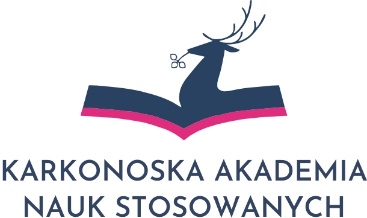 Imię i nazwisko studenta: …………………………………………….  Nr albumu: …………...Adres do korespondencji: ……………………………………………………….……………….Kontakt: e-mail:…………..………………………………………  tel.:…………….…………..Kierunek studiów: …………………………………………. rok studiów……… semestr……...Studia:                      I stopnia / II stopnia / jednolite magisterskie*                      stacjonarne / niestacjonarne*Sz. P.……………………………………Dziekan WNHiSKANS w Jeleniej GórzeZwracam się z uprzejmą prośbą o wyrażenie zgody na przystąpienie do egzaminu komisyjnego w roku akademickim 20... / 20..., sesja zimowa / letnia.	Uzasadnienie :	Brak stosownego zaliczenia / egzaminu :Przedmiot: 		Wykładowca:		Z poważaniem 	….………………………………….                                                                                                                                 podpis studentaDecyzja Dziekana : ……………………………………………………………………………………………………………………..……...………………………………………………………………………………………………………………………………………………………………………………………………………………………………………………………………………………………………………………………………………………………………………………………………………………………………………………………………………………………………* właściwe podkreślić	